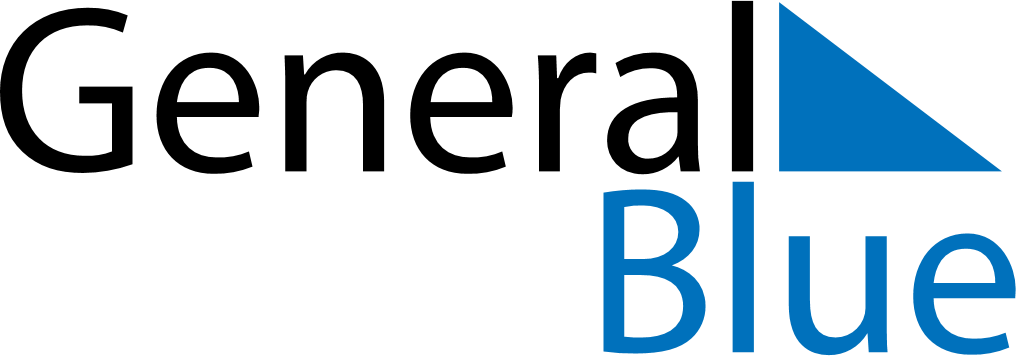 June 2019June 2019June 2019June 2019UgandaUgandaUgandaMondayTuesdayWednesdayThursdayFridaySaturdaySaturdaySunday11234567889Martyr’s DayEnd of Ramadan (Eid al-Fitr)National Heroes Day101112131415151617181920212222232425262728292930